35050SHaltegriff gerade Basic satiniert, 300 mm Ø 32Art. 35050S AusschreibungstextHaltegriff gerade Basic für bewegungseingeschränkte Nutzer. 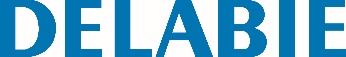 Rohr Ø 32, Mittenabstand 300 mm. Rohr Edelstahl Werkstoff 1.4301 Seidenglanz. Verdeckte Befestigung durch Dreiloch-Wandflansch aus Edelstahl. CE-Kennzeichnung. 10 Jahre Garantie.